Home Finish czyli specjaliści od usług remontowychUrządzanie przestrzeni to temat, który dotyczy każdego właściciela mieszkania lub domu. Niezależnie od tego czy posiadamy nową nieruchomość, czy może planujemy jej odświeżenie, warto jest być obeznanym w tej kwestii. Firma Home Finish to specjaliści, którzy od wielu lat dbają o to, aby każdy klient był w pełni usatysfakcjonowany z ich usług remontowych.Stwórz pomysły z Twoich marzeń we własnym domuJak dobrze wiadomo decyzja o pracach remontowych wiąże się niekiedy z poważnymi działaniami w strukturę domu. Wyburzenie ściany, czy też dostosowanie instalacji elektrycznej do panujących w domu warunków wymaga niekiedy pomocy fachowców. W końcu każdy z nas marzy o miejscu zamieszkania, w którym każdego dnia będzie odczuwać odpowiedni komfort. Dlatego estetykę i profesjonalizm w takich przypadkach są w stanie zagwarantować tylko nieliczni, jak Home Finish.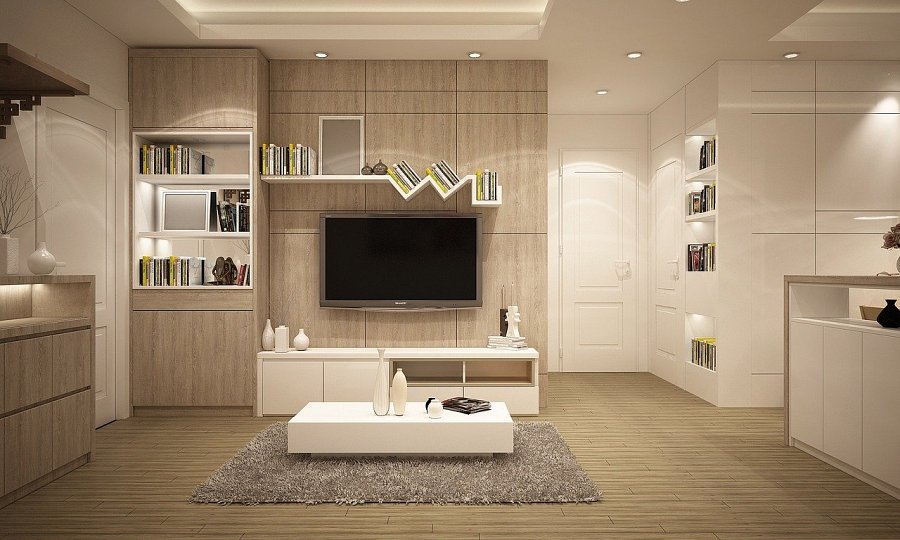 Home Finish to grono specjalistów, dla których usługi remontowe nie stanowią problemówFirma usługowa Home Finish świadczy zaawansowane prace remontowe z zakresu aranżacji wnętrz oraz przystosowania nieruchomości do odpowiedniej użyteczności. Przedsiębiorstwo podejmuje się działań z zakresu budownictwa, instalacji wodnych, instalacji elektrycznych oraz wielu innych usług, które wymagają specjalistycznej wiedzy i odpowiedniego doświadczenia. Współpraca z Home Finish gwarantuje satysfakcję z wykonanych prac remontowych oraz rezultaty opatrzone wysoką jakością. Niezbędne informacje na temat realizowanych działań można uzyskać na stronie internetowej firmy.